ОТЗЫВ РЕЦЕНЗЕНТА ВЫПУСКНОЙ КВАЛИФИКАЦИОННОЙ РАБОТЫТема выпускной квалификационной работы Территориальная концентрация как фактор конкурентоспособности бизнеса в Санкт-ПетербургеАвтор (ФИО) Леонов Никита СергеевичОсновная образовательная программа магистратуры «Общественная география» профиль «Экономическая и социальная география»Уровень Магистратура Руководитель Семенова Инна Владимировна, кандидат географических наук, доцент СПбГУРецензент Зверев Юрий Михайлович, Балтийский федеральный университет имени Иммануила Канта, заведующий кафедрой географии, природопользования и пространственного развития, кандидат географических наук, доцентОЦЕНКА СООТВЕТСТВИЯ ТРЕБОВАНИЯМ ПОДГОТОВЛЕННОСТИ АВТОРА ВЫПУСКНОЙ КВАЛИФИКАЦИОННОЙ РАБОТЫ* – не оценивается (трудно оценить)Отмеченные достоинства работы: Работа написана на актуальную и имеющую научную значимость тему. Мне как рецензенту понравилась четкая логика работы. В первой главе приводится обстоятельный обзор основных теоретических концепций в области конкурентоспособности и размещения экономической деятельности, свидетельствующий о том, что автор ВКР знаком как с прошлыми, так и с новейшими разработками в соответствующих областях научного знания и знает как их достоинства, так и недостатки.  Во второй главе анализируются методы, используемые для оценки локализации и концентрации и для оценки конкурентоспособности регионов и отраслей. В этой же главе рассматриваются эмпирические исследования концентрации и конкурентоспособности компаний и отраслей, разделенные Леоновым Н.С. на три группы, политика властей Санкт-Петербурга в области промышленности и экономики, а также общая экономическая ситуация в городе. То есть четко видно, что ВКР опирается на солидную теоретическую, методологическую и эмпирическую основу.В завершающей главе автор исследует концентрацию отдельных отраслей экономики Санкт-Петербурга с использованием в качестве индикатора концентрации коэффициента I Морана. К безусловной заслуге автора следует отнести составление 32 картодиаграмм распределения компаний различных отраслей Санкт-Петербурга с использованием метода так называемого сеточного анализа. Насколько мне известно это сделано впервые. Далее Леонов Н.С. выявляет основные факторы, способствующие концентрации компаний Санкт-Петербурга, и последствия этой концентрации. Затем рассматривается связь между концентрацией компаний и их конкурентоспособностью.В итоге автор приходит к достаточно обоснованному и самостоятельному выводу, что однозначного влияния территориальной концентрации на конкурентоспособность не существует. Конкурентоспособными могут быть отрасли и с низкой и с высокой концентрацией. Компании могут обладать высокой конкурентоспособностью даже при низкой концентрации внутри города. В то же время Леоновым Н.С. не было выявлено отраслей с высокой концентрацией и низкой конкурентоспособностью. Компании различных отраслей Санкт-Петербурга, как установлено им, используют разные факторы концентрации: для старых отраслей промышленности важны агломерационные преимущества региона, для отраслей сферы услуг и новых отраслей промышленности важны локальные факторы. Для промышленных компаний концентрация на локальном уровне менее значима для повышения конкурентоспособности, чем для компаний сферы услуг.На мой взгляд выводы работы обладают признаками научной новизны, а сама она может служить основой для научного исследования более высокого уровня с последующим выходом на кандидатскую диссертацию. Отмеченные недостатки работы:Некоторые методы оценки конкурентоспособности описаны фрагментарно. Так в разделе 2.1. упомянут (без каких-либо ссылок на источники) метод SWOT-анализа, но его суть не раскрыта. Поэтому вывод, что «она (данная методика – Ю.З.) не формирует какого-либо показателя конкурентоспособности, что затрудняет общее сравнение отраслей между собой» выглядит голословным.Никак не обосновано почему для оценки концентрации отраслей в Санкт-Петербурге выбран именно коэффициент I Морана. В чем состоят его преимущества над другими упомянутыми автором индикаторами концентрации?Название третьей главы «Анализ отраслей экономики Санкт-Петербурга» стоило бы скорректировать, так как в ней анализируется не экономика вообще, а конкретно размещение и конкурентоспособность отраслей, а также факторы и последствия территориальной концентрации компаний Санкт-Петербурга.Автором недостаточно четко указано, чем обусловлен выбор для анализа именно такого набор отраслей промышленности и, особенно, сферы услуг. По этим отраслям были наиболее репрезентативные данные? Или в расчет брались и другие факторы?В названиях рисунков, посвященных территориальному распределению компаний отраслей промышленности слово «картограмма» представляется излишним.В тексте работы встречаются отдельные опечатки.Заключение рецензента: выпускная квалификационная работа Леонова Никиты Сергеевича отвечает необходимым требованиям и, при условии успешной защиты, заслуживает отличной оценки.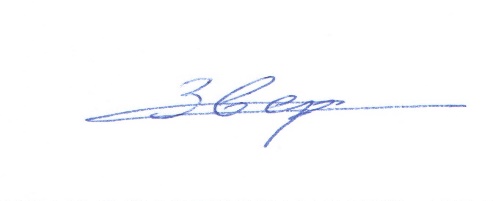 Рецензент                                                            Зверев Ю.М.  «8» июня 2018 г.Требования к профессиональной подготовке5432*Актуальность темы работы;XСтепень полноты обзора состояния вопроса и корректность постановки задачи;XУровень и корректность использования в работе методов исследования, математического моделирования, расчетов и т.п.;XСтепень комплексности работы, применение в ней знаний общепрофессиональных и специальных дисциплин;XЯсность, четкость, логичность исследования, последовательность и обоснованность изложения;XПрименение современного программного обеспечения, с использованием ГИС, компьютерных и других технологий;XКачество оформления (общий уровень грамотности, стиль изложения, качество иллюстраций, соответствие требованиям стандарта);XОбъем и качество выполнения графического материала, его соответствие тексту;XОригинальность и новизна полученных результатов, научно- исследовательских или прикладных решений;XСтепень самостоятельности выполненной работыX